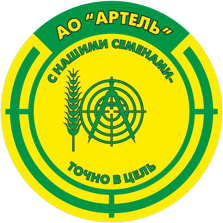 Российская Федерация      Курская областьАкционерное общество     А Р Т Е Л Ь____________________________________________________________________________      Курская обл., г.Обоянь ул. Ленина 94, офис 1Тел./факс +7 (47141) 213-08, 225-98, Факс +7 (47141) 232-47+7 (906) 690-00-00 Сергей+7 (906) 573 98-91 Наталья+7 (903) 871-81-96 Вячеслав e-mail: artel-oboyan@yandex.ru Сайт: www.artel-semena.ru 	КОММЕРЧЕСКОЕ ПРЕДЛОЖЕНИЕ	по семенам яровых культур урожая 2019 г.Наша компания рада предложить Вам следующие сортаСемена ЯЧМЕНЯ протравлены Ламадором и упакованы в БИГ-БЕГ по 1 000 кг.Предлагаем инсектицидную обработку по заявке заказчика.Форма оплаты - 100% предоплата. Самовывоз.При заказе свыше 100тонн формируем  систему скидок и формы оплаты.Надеемся на взаимовыгодное сотрудничество!СортРепродукцияЦена с НДСЯчмень ЭксплоерРС217500Ячмень ДеспинаРС217500Горох МадоннаРС125000Горох АстронавтРС125000